Игра «ДРЕВО ПРОФЕССИЙ» с 7 по 11 кл.Оборудование: чистые листы бумаги А4, ручка, бланки. Вступительное слово:Чтобы помочь выбрать подростку любимую профессию и поступить туда, куда хотется,  мы уточняем несколько вопросов (может быть одно занятие или несколько):Чем ему интересно заниматься в свободное время?Какие любимые школьные предметы?Какие профессии ему интересны?Знает ли он, как и какие развить ключевые навыки для будущей профессии?Как определить «свою» профессию и найти варианты, где можно ей обучиться?Заключительным уроком может быть игра «Древо профессий». Предлагаем и вам сыграть в эту игру.  Вспомните себя в 8 или 9 классе. Что вам тогда было интересно, чем вы тогда увлекались. Напишите несколько слов на листочке…Выберите одно из увлечений из списка. Какие профессии из него могут вырасти… Запишите..Сейчас разберем одну из профессий. Работать будем вместе.разберем одну из профессий.////  ИГРА  «ДРЕВО ПРОФЕССИЙ» ////Инструкция: У каждого из вас есть бланк «Древо профессий» с вопросами и подсказками. Напишите на вершине дерева профессию, которая вас интересует. Далее заполняйте анкету «Древо профессий» снизу вверх, подобно тому, как растёт дерево. Используйте подсказку для заполнения.На самой нижней ветке напишите школьные предметы, которые пригодятся для этой профессии или при поступлении в вуз/колледж.Чуть выше – дополнительное образование, которое пригодится для освоения профессии или поступления в вуз/колледж.Далее – направление, к которому относится профессия.Компетенции (софт и хард скилс), без которых не обойтись в профессии. Индустрия или профессиональная сфера.Дополнительный Материал:Методический кабинет Профориентации Галины РезапкинойУроки самоопределения (система классных часов для учащихся 5-9 классов) http://metodkabi.net.ru/index.php?id=ur_soprПрограмма предпрофильной подготовки для 9-х классов
«ПСИХОЛОГИЯ И ВЫБОР ПРОФЕССИИ» http://metodkabi.net.ru/index.php?id=2 БЛАНК ДЛЯ ЗАДАНИЯ«ДРЕВО ПРОФЕССИЙ»НАПИШИ НА ВЕРШИНЕ ДЕРЕВА ПРОФЕССИЮ, КОТОРАЯ ТЕБЯ ИНТЕРЕСУЕТ. ДАЛЕЕ ЗАПОЛНЯЙ АНКЕТУ «ДРЕВО ПРОФЕССИЙ» СНИЗУ ВВЕРХ, ПОДОБНО ТОМУ, КАК РАСТЕТ ДЕРЕВО. ИСПОЛЬЗУЙ ПОДСКАЗКУ ДЛЯ ЗАПОЛНЕНИЯ.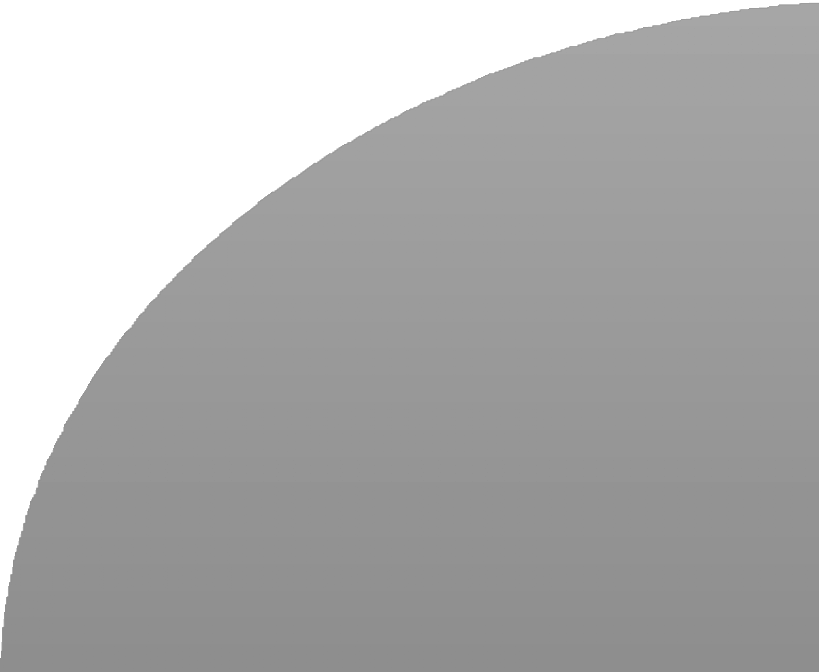 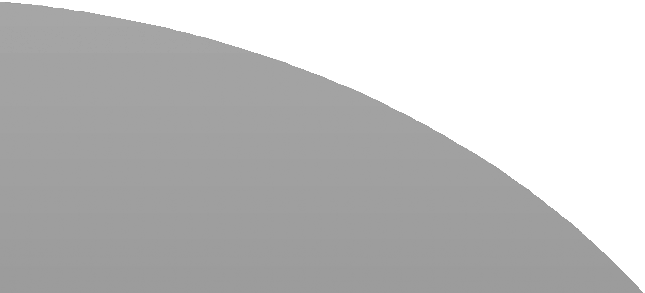 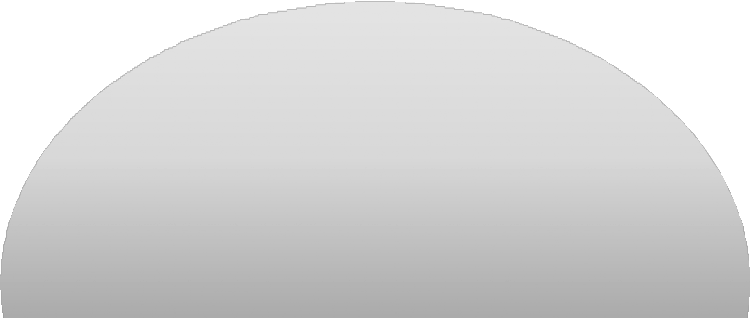 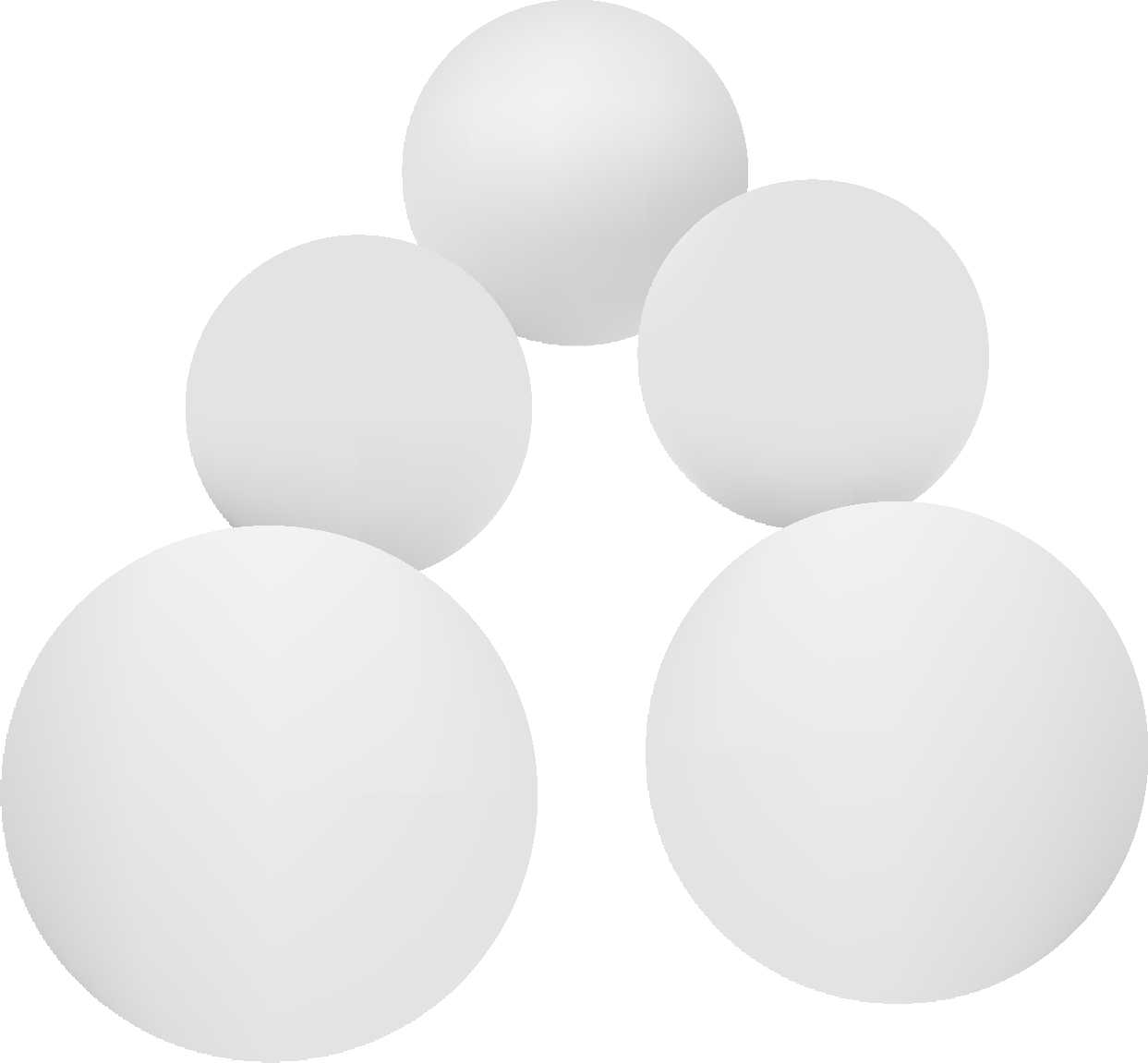 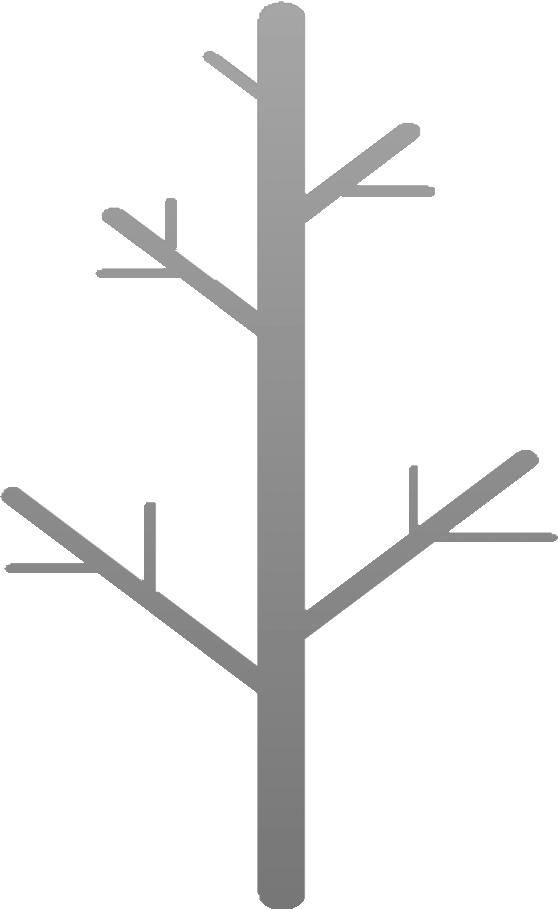 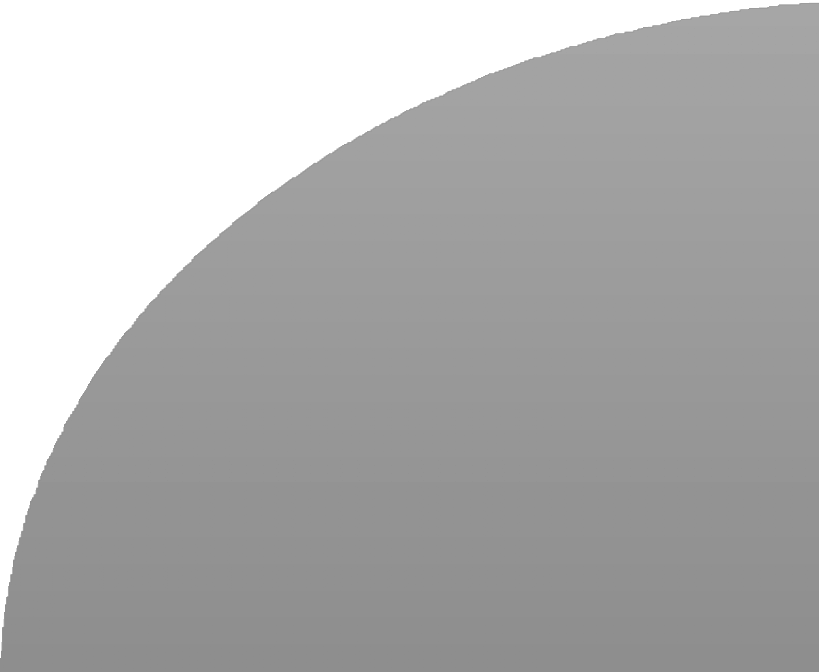 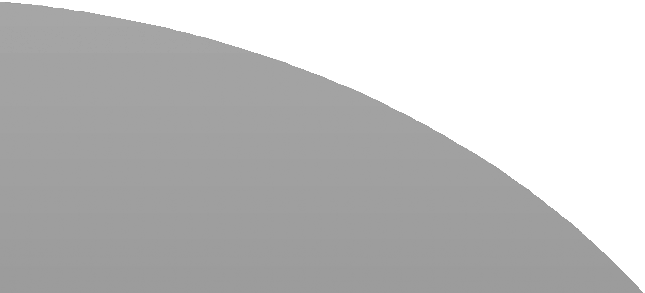 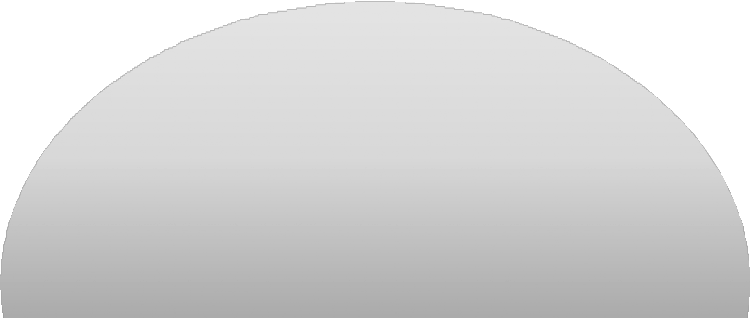 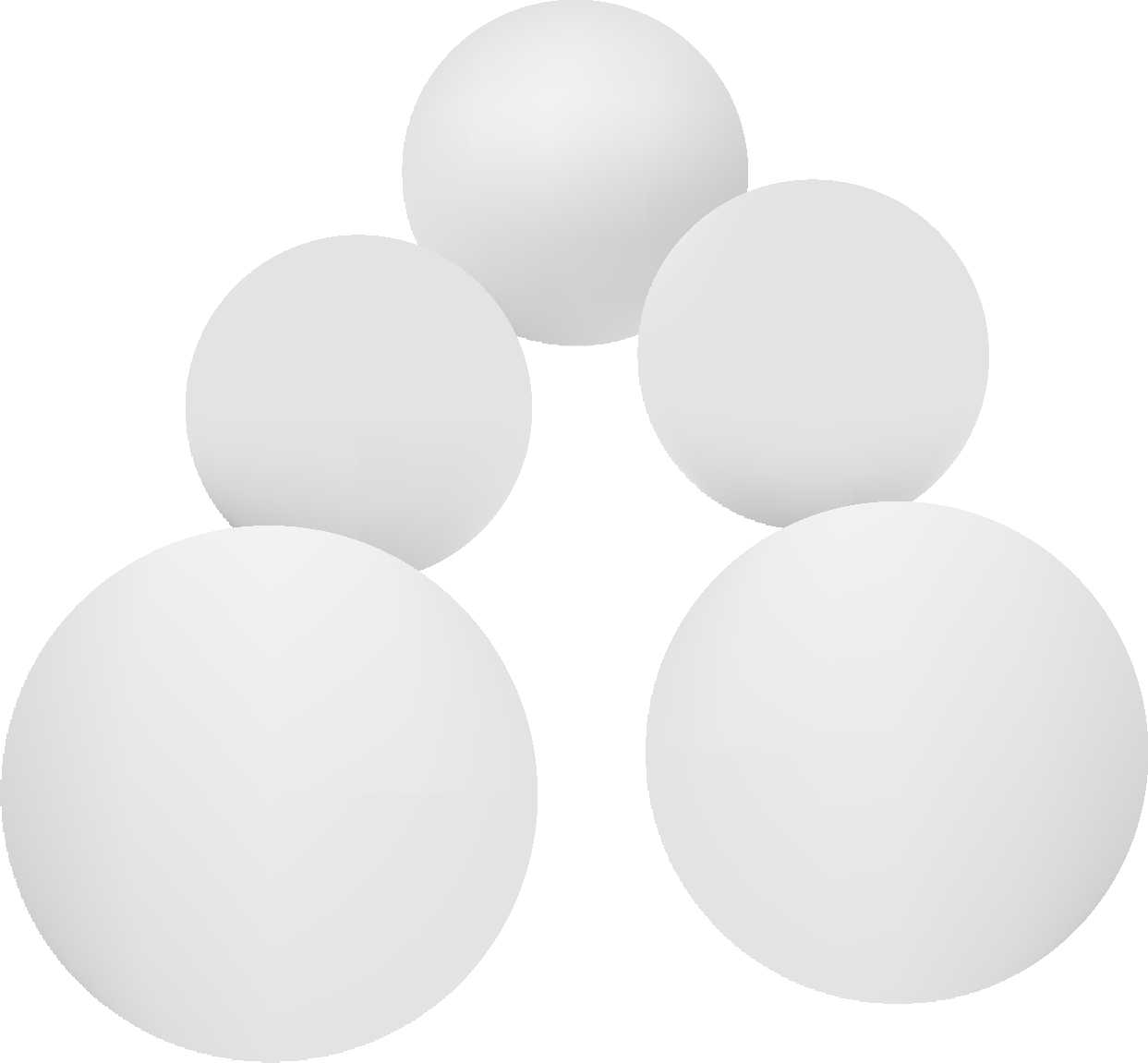 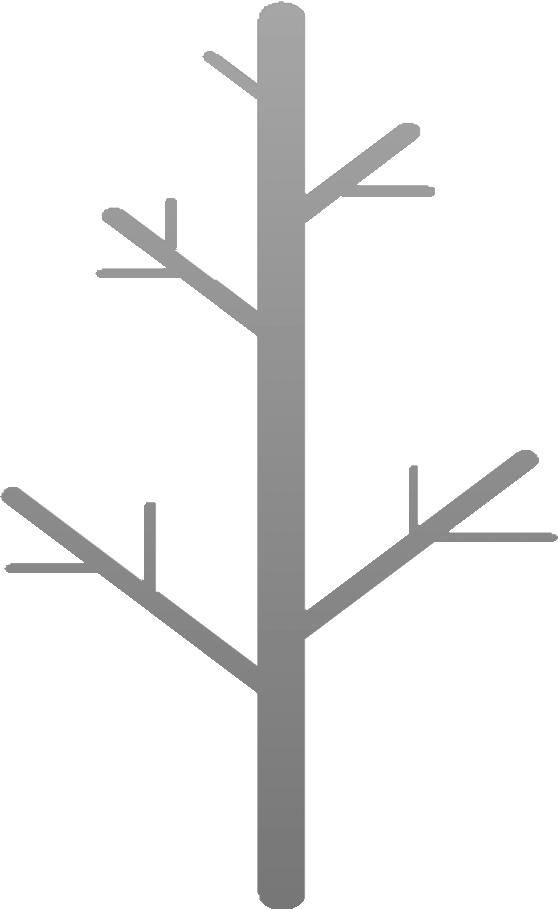 ПРОФЕССИЯ, КОТОРАЯТЕБЯ ИНТЕРЕСУЕТНАПРАВЛЕНИЕ, К КОТОРОМУОТНОСИТСЯ ПРОФЕССИЯКОМПЕТЕНЦИИ (СОФТ И ХАРД СКИЛС),БЕЗ КОТОРЫХ НЕ ОБОЙТИСЬ В ПРОФЕССИИШКОЛЬНЫЕ ПРЕДМЕТЫ, КОТОРЫЕ ПРИГОДЯТСЯ ДЛЯ ЭТОЙ ПРОФЕССИИ ИЛИ ПРИ ПОСТУПЛЕНИИ В ВУЗ/КОЛЛЕДЖДОПОЛНИТЕЛЬНОЕ ОБРАЗОВАНИЕ, КОТОРОЕ ПРИГОДИТСЯ ДЛЯ ОСВОЕНИЯ ПРОФЕССИИ ИЛИ ПОСТУПЛЕНИЯ В ВУЗ/КОЛЛЕДЖИНДУСТРИЯИЛИ ПРОФЕССИОНАЛЬНАЯ СФЕРАБЛАНК ДЛЯ ЗАДАНИЯ«ДРЕВО ПРОФЕССИЙ»(ПРИМЕР ДЛЯ ЗАПОЛНЕНИЯ)ПРОФЕССИЯ, КОТОРАЯТЕБЯ ИНТЕРЕСУЕТАРХИТЕКТОРНАПРАВЛЕНИЕ, К КОТОРОМУОТНОСИТСЯ ПРОФЕССИЯТВОРЧЕСКОЕ ИНЖЕНЕРНО- ТЕХНИЧЕСКОЕКОМПЕТЕНЦИИ (СОФТ И ХАРД СКИЛС),БЕЗ КОТОРЫХ НЕ ОБОЙТИСЬ В ПРОФЕССИИКРЕАТИВНОСТЬ, ВНИМАТЕЛЬНОСТЬ, ЛОГИЧЕСКОЕ МЫШЛЕНИЕШКОЛЬНЫЕ ПРЕДМЕТЫ, КОТОРЫЕ ПРИГОДЯТСЯ ДЛЯ ЭТОЙ ПРОФЕССИИ ИЛИ ПРИ ПОСТУПЛЕНИИ В ВУЗ/КОЛЛЕДЖФИЗИКА, МАТЕМАТИКАДОПОЛНИТЕЛЬНОЕ ОБРАЗОВАНИЕ, КОТОРОЕ ПРИГОДИТСЯ ДЛЯ ОСВОЕНИЯ ПРОФЕССИИ ИЛИ ПОСТУПЛЕНИЯ В ВУЗ/КОЛЛЕДЖРИСОВАНИЕ ИСТОРИЯ АРХИТЕКТУРЫИНДУСТРИЯИЛИ ПРОФЕССИОНАЛЬНАЯ СФЕРАСТРОИТЕЛЬСТВОПОДСКАЗКА ДЛЯ ЗАПОЛНЕНИЯ«ДРЕВО ПРОФЕССИЙ»Памятка «СОФТ И ХАРД СКИЛС»КАРТОЧКА К ЗАДАНИЮ  «ПОРТРЕТ ПРОФЕССИОНАЛА»ШКОЛЬНЫЕ ПРЕДМЕТЫ:Русский языкМатематикаОбществознаниеФизикаБиологияИсторияИнформатикаИностранный языкХимияЛитератураГеографияИскусство (музыка, изобразительное искусство, МХК)ТехнологияОБЖФизическая культураПРОФИЛЬ ОБУЧЕНИЯ:Естественнонаучный профильИнженерно-технический профильИнформационно- технологический профильОборонно-спортивный профильПроизводственно-технический профильСоциально-гуманитарный профильФинансово-экономический профильТворческий профильКОМПЕТЕНЦИИ:ОрганизованностьКреативностьКомандностьКоммуникативностьСистемность мышленияВнимательность (аккуратность)Адаптивность/гибкостьПредприимчивостьСтрессоустойчивостьПрактичность (умение работать руками)ИНДУСТРИИ:Медицина и телемедицинаФарминдустрияБиотехнологииЭкологияСтроительство, архитектура, благоустройствоТранспорт, транспортная инфраструктураЭнергетикаЕда и пищевые технологии (включает агропром)Кибер- (информационная) безопасностьМЧС и пожарныеПолиция, охранаВооруженные силыФундаментальная наукаСфера образованияТелекоммуникацииИскусственный интеллект и робототехникаИскусство (изобразительное, артистическое, литература, музыка)Дизайн, модаМедиа (СМИ и блогосфера)Индустрия развлеченийСервис и торговляТуризм и индустрия гостеприимстваСоциальная сфераФинансы, экономика, банкиЮриспруденция и правоГосслужащиеПредпринимательствоТяжелая промышленностьДОПОЛНИТЕЛЬНОЕ ОБРАЗОВАНИЕ:Военно-спортивные кружкиЖурналистика и филологические кружкиКружки “Хочу все знать” (интеллектуальные игры, шахматы, школа мышления, математическая смекалка, логические задачи, стратегические настольные игры, решение нестандартных задач и парадоксов, клуб «Что? Где? Когда?» и т.п.)Спортивные секцииКружки фото, видео и цифрового творчестваЕстественнонаучные кружки (Клуб «Будущий доктор», кружок юных натуралистов, школа первой помощи, медицинская химия, экология неживой природы, экология растений и животных, школа юного биолога, аквариумы, террариумы, гидропоника)Кружки IT и робототехникиКружки юных технарей: радиотехника, электроника, конструирование и моделированиеШколы юных гуманитариев (Занятия по истории, литературе, философии, праву, политологии, школа юного культуролога, лектории в музеях, подростковый психологический клуб, занимательная психология)Популярная экономика для школьников и предпринимательствоИзобразительное искусствоМузыкальное искусствоТанцы и хореографическое искусствоТеатральные и цирковые студииТурклубы«Золотые руки»Автошкола, автомобильный кружокЛингвистические курсы (Курсы иностранных языков, кружки по различным предметам на иностранных языках, лингвистическая школа,«Основы перевода», школа регионоведа)Школа волонтеровДОПОЛНИТЕЛЬНОЕ ОБРАЗОВАНИЕ:Военно-спортивные кружкиЖурналистика и филологические кружкиКружки “Хочу все знать” (интеллектуальные игры, шахматы, школа мышления, математическая смекалка, логические задачи, стратегические настольные игры, решение нестандартных задач и парадоксов, клуб «Что? Где? Когда?» и т.п.)Спортивные секцииКружки фото, видео и цифрового творчестваЕстественнонаучные кружки (Клуб «Будущий доктор», кружок юных натуралистов, школа первой помощи, медицинская химия, экология неживой природы, экология растений и животных, школа юного биолога, аквариумы, террариумы, гидропоника)Кружки IT и робототехникиКружки юных технарей: радиотехника, электроника, конструирование и моделированиеШколы юных гуманитариев (Занятия по истории, литературе, философии, праву, политологии, школа юного культуролога, лектории в музеях, подростковый психологический клуб, занимательная психология)Популярная экономика для школьников и предпринимательствоИзобразительное искусствоМузыкальное искусствоТанцы и хореографическое искусствоТеатральные и цирковые студииТурклубы«Золотые руки»Автошкола, автомобильный кружокЛингвистические курсы (Курсы иностранных языков, кружки по различным предметам на иностранных языках, лингвистическая школа,«Основы перевода», школа регионоведа)Школа волонтеровИНДУСТРИИ:Медицина и телемедицинаФарминдустрияБиотехнологииЭкологияСтроительство, архитектура, благоустройствоТранспорт, транспортная инфраструктураЭнергетикаЕда и пищевые технологии (включает агропром)Кибер- (информационная) безопасностьМЧС и пожарныеПолиция, охранаВооруженные силыФундаментальная наукаСфера образованияТелекоммуникацииИскусственный интеллект и робототехникаИскусство (изобразительное, артистическое, литература, музыка)Дизайн, модаМедиа (СМИ и блогосфера)Индустрия развлеченийСервис и торговляТуризм и индустрия гостеприимстваСоциальная сфераФинансы, экономика, банкиЮриспруденция и правоГосслужащиеПредпринимательствоТяжелая промышленностьИНДУСТРИИ:29Легкая промышленность30.Машиностроение (авиастроение, автомобилестроение, судостроение)31.Добыча полезных ископаемыхИНДУСТРИИ:29Легкая промышленность30.Машиностроение (авиастроение, автомобилестроение, судостроение)31.Добыча полезных ископаемыхSoft skills ("мягкие" навыки)Hard skills ("твердые" навыки) Умение работать в командеЗнание математических формулЛидерствоЗнание иностранных языковВнимательный Знание компьютерных программЛюбознательныйЗнание биологииОтветственныйЗнание географииКреативный (творческий)Скорость набора текста на клавиатуреОбщительный (умение общаться)Навыки программированияУмение убеждатьСкорость чтенияНавык публичных выступленийНавыки игры на музыкальных инструментахПунктуальность и организованностьНавыки робототехники№Профессия или профессии для изучения:Профессия или профессии для изучения:№ВопросыОтветы1.Какие hard skills (знания и умения) ключевые для специалистов вашей профессии?2.Какие soft skills (личностные качества и способности) очень важны для успеха в вашей профессии?3.К чему надо быть готовым в вашей профессии?  4.С какими специалистами из других профессий вам важно взаимодействовать и сотрудничать?5.Как вы думаете, как будет трансформироваться ваша профессия в будущем (например, через 10 лет)?